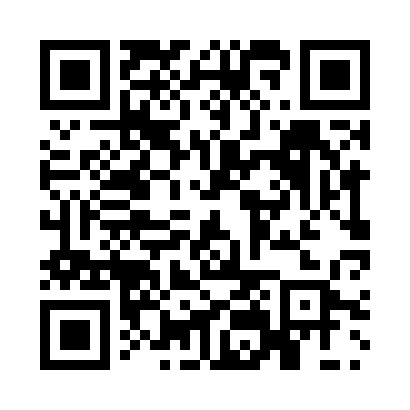 Prayer times for Biaroza, BelarusWed 1 May 2024 - Fri 31 May 2024High Latitude Method: Angle Based RulePrayer Calculation Method: Muslim World LeagueAsar Calculation Method: ShafiPrayer times provided by https://www.salahtimes.comDateDayFajrSunriseDhuhrAsrMaghribIsha1Wed3:105:481:175:218:4711:132Thu3:065:461:175:228:4911:173Fri3:045:441:175:238:5111:204Sat3:035:421:175:238:5211:235Sun3:025:401:175:248:5411:236Mon3:025:381:175:258:5611:247Tue3:015:371:175:258:5811:258Wed3:005:351:175:268:5911:259Thu2:595:331:175:279:0111:2610Fri2:595:311:175:279:0211:2711Sat2:585:301:175:289:0411:2712Sun2:575:281:165:299:0611:2813Mon2:575:261:165:299:0711:2914Tue2:565:251:165:309:0911:2915Wed2:555:231:175:309:1111:3016Thu2:555:221:175:319:1211:3117Fri2:545:201:175:329:1411:3118Sat2:545:191:175:329:1511:3219Sun2:535:171:175:339:1711:3320Mon2:535:161:175:349:1811:3421Tue2:525:151:175:349:2011:3422Wed2:525:131:175:359:2111:3523Thu2:515:121:175:359:2211:3524Fri2:515:111:175:369:2411:3625Sat2:505:101:175:369:2511:3726Sun2:505:091:175:379:2611:3727Mon2:505:081:175:379:2811:3828Tue2:495:061:175:389:2911:3929Wed2:495:061:185:389:3011:3930Thu2:495:051:185:399:3111:4031Fri2:485:041:185:399:3311:40